БІЛОЦЕРКІВСЬКА МІСЬКА РАДАКИЇВСЬКОЇ ОБЛАСТІВИКОНАВЧИЙ КОМІТЕТР І Ш Е Н Н Я10 січня  2018 року                                м. Біла Церква                                               № 13Про схвалення проекту рішення міської ради «Про надання згоди на безоплатне прийняття у комунальну власність територіальної громади міста Біла Церква газопроводів  та споруд від ОСББ «Запорізька, 19»Розглянувши подання департаменту житлово-комунального господарства Білоцерківської  міської  ради  від  19 грудня  2017р. № 2110, листи  голови  правління  ОСББ «Запорізька, 19»   від  20.11.2017р.  (б/н)   та  від  13.12.2017р.  (б/н),  лист   Білоцерківської  філії по   експлуатації  газового  господарства  ПАТ  «Київоблгаз»  від 07.12.2017р.  № KV 20.3 – ЛВ – 12360 -1217, відповідно  до  пп.2 п. «б» ст. 30, , ст. 40, ч.2 ст. 60 Закону України «Про місцеве самоврядування в Україні», ст. 136 Господарського кодексу України, п. 197.1.16 ст. 197 Податкового кодексу України, ч.1 ст. 37 Закону України «Про ринок природного газу», постанови Національної комісії, що здійснює державне регулювання у сферах енергетики та комунальних послуг  від 30.09.2015р. № 2494 «Про затвердження Кодексу газорозподільних систем», з метою подальшої передачі в господарське відання Білоцерківської філії по експлуатації газового господарства ПАТ «Київоблгаз» газопроводів та споруд, виконавчий комітет міської ради вирішив:Схвалити проект рішення Білоцерківської міської ради «Про надання згоди на безоплатне прийняття у комунальну власність територіальної громади міста Біла Церква газопроводів та споруд від ОСББ «Запорізька, 19», що додається.Винести проект рішення «Про надання згоди на безоплатне прийняття у комунальну власність територіальної громади міста Біла Церква газопроводів та споруд від ОСББ «Запорізька, 19»  на розгляд сесії Білоцерківської міської ради.Директору департаменту   житлово-комунального  господарства  Білоцерківської   міської  ради  Кравцю А.В. забезпечити підготовку відповідних документів та  надання  їх  до  організаційного  відділу  міської  ради.Доповідачем проекту рішення «Про надання згоди на безоплатне прийняття у комунальну власність територіальної громади міста Біла Церква газопроводів та споруд від ОСББ «Запорізька, 19» на сесії міської ради визначити директора департаменту   житлово-комунального  господарства  Білоцерківської  міської  ради  Кравця А.В.Контроль за виконанням цього рішення покласти на заступника міського голови згідно з розподілом обов’язків.Міський голова                                                 		               	Г. ДикийПроект                                                                                              Авторвиконавчий комітет                                                                                                                           міської ради Про надання згоди на безоплатне прийняття у комунальну власність територіальної громади міста Біла Церква газопроводів та споруд від ОСББ «Запорізька, 19»На  підставі  рішення  виконавчого  комітету  Білоцерківської  міської  ради   від _________ 2017р.  № ______ «Про  схвалення  проекту  рішення  міської  ради  «Про надання згоди на безоплатне прийняття у комунальну власність територіальної громади міста Біла Церква газопроводів та споруд від ОСББ «Запорізька, 19», відповідно до ст. 136 Господарського  кодексу   України,  п. 197.1.16   ст. 197  Податкового   кодексу  України, ч.1 ст. 37 Закону України «Про ринок природного газу», ст.ст. 25, 59, ч.2. ст. 60 Закону України «Про місцеве самоврядування в Україні», міська рада вирішила:Надати згоду на безоплатне прийняття у комунальну власність територіальної громади міста Біла Церква від ОСББ «Запорізька, 19» газопроводів та споруд, що прокладені до багатоквартирного житлового будинку по вул. Запорізька, 19 в м. Біла Церква, а саме:підземний газопровід середнього тиску ПЕ Д  110 – 0,082 км;підземний газопровід-ввід середнього тиску ПЕ Дн 75 – 0,0104 км;кран в ковері на газопроводі-вводі середнього тиску Дн 75- 1 шт;надземний кран Ду 80 перед ШРП;шафовий регуляторний пункт ШРП з РДГ50Н-2-0,6-0,003 – 1 шт;надземний кран Ду 80 після ШРП – 1 шт;надземний кран Ду 125 після ШРП – 1 шт;підземний газопровід –ввід низького тиску ПЕ Дн 90 – 0,096 км;кран в ковері на газопроводі-вводі низького тиску Дн 90 – 1 шт;підземний газопровід-ввід низького  тиску ПЕ Дн 125 – 0,080 км;надземний кран Ду 100  на газопроводі-вводі низького тиску – 2 шт;надземний кран Ду 40  на газопроводі-вводі низького тиску – 2 шт,Приймання-передачу майна, зазначеного в пункті 1, здійснити комісійно за актом приймання-передачі у відповідності до чинного законодавства України.Департаменту житлово-комунального господарства Білоцерківської міської ради прийняти на свій баланс газопроводи та споруди, вказані в пункті 1.Департаменту житлово-комунального господарства Білоцерківської міської ради здійснити заходи по передачі публічному акціонерному товариству Київоблгаз» на праві господарського  відання  об’єкти,  вказані  в  пункті  1, відповідно  до  договору  від 23 лютого  2017року № 1 ГВ, затвердженого рішенням міської ради від 23 лютого 2017 року № 495-26-VІІ «Про затвердження Договору на господарське відання складовими газорозподільної системи».Контроль за виконанням даного рішення покласти на постійну комісію міської ради з питань житлової політики, комунального господарства, транспорту і зв’язку, природокористування, охорони довкілля та енергозбереження. Міський голова                                                 		               	Г.  Дикий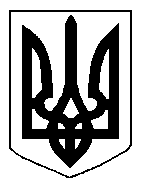 